«Анализ работы по профилактики суицидов и самовольных уходов из дома и государственных учреждений несовершеннолетних за 2021 год»	Комиссия по делам несовершеннолетних и защите их прав в составе председателя комиссии Чулановой Т.Ю., заместителя председателя Цабыбина А.С., ответственного секретаря Граняк Ю.Г.,  членов комиссии: Алёшиной А.В., Зайнулина С.К., Малякиной Т.Я., Сапунковой И.Б., Петровой Л.А.	При участии помощника прокурора Ленинского района В.С. Гришина.	Приглашенные: Трофимова Татьяна Анатольевна - заместитель директора ГКУ СО «Ленинский центр социального обслуживания населения». 	В открытом заседании заслушали председателя комиссии Чуланову Т.Ю. информацию ОМВД России по Ленинскому району «Анализ работы по профилактики суицидов и самовольных уходов из дома и государственных учреждений несовершеннолетних за 2021 год», УСТАНОВИЛА:	В нашем районе сохраняется тревожная тенденция: практически не снижается количество самовольных уходов несовершеннолетних из дома.	Читатель подумает, что дети, мол, уходят из неблагополучных семей, где родители постоянно пьянствуют, воспитанием своих детей не занимаются.	Однако практика показывает, что подростки уходят из разных семей - и неблагополучных и вполне обычных и даже обеспеченных. Если в первом случае понятно, почему подростки бегут из дома, где дети с рождения предоставлены сами себе и привыкли вести бесконтрольный образ жизни. То в благополучных семьях, ситуация другая. Очень часто родители в таких семьях заявляют, что они вынуждены много работать, чтобы обеспечить своему чаду достаток и комфорт, на духовное же воспитание ребенка времени не остается совсем. Наши дети быстро привыкают к тому, что мать или отец, вкусно накормив ребенка, купив ему новые джинсы, не будут интересоваться, что по телевизору он посмотрит, на какие интернет сайты зайдет, с кем пойдет гулять, да и просто о чем он думает и мечтает.	Итак, причинами ухода ребенка из семьи чаще всего являются:	- Злоупотребление родителями спиртными напитками, родители зачастую не знают, где, с кем и как проводят время их дети;	- Занятость родителей на работе, при этом у подростка не организован досуг и он предоставлен в течение дня сам себе, что способствует его бродяжничеству.	К несовершеннолетним, совершающим самовольные уходы, и к их родителям (законным представителям), сотрудниками полиции принимаются различные меры профилактического характера. Основные меры, такие как проведение профилактических бесед, привлечение к административной ответственности родителей по ч. 1 ст. 5.35 КоАП РФ (ненадлежащее исполнение родительских обязанностей), а также проводится работа по организации занятости или временного трудоустройства несовершеннолетних, организации их досуга.	Уважаемые родители, если Вы столкнулись с ситуацией, когда Ваш ребенок бежит из дома, или у Вас с ним пропало взаимопонимание, не спешите винить в этом друзей подростка, школу, улицу. Загляните в себя! Все всегда начинается с семьи! То, что Вы заложили в своего ребенка, то и пожинаете. Не пытайтесь просто навязывать детям свою волю, свой контроль, детей нужно понять и принять. Будьте мудрее! Чаще смотрите в глаза своим детям, найдите общее занятие, стремитесь проводить с ребенком больше времени, интересуйтесь им, старайтесь жить его жизнью, не отмахивайтесь от подростка, когда он приходит к Вам со своими проблемами, какими бы мизерными и нелепыми они Вам не казались. Да и просто ДРУЖИТЕ со своими детьми. И поверьте, Ваш ребенок быстро ответит взаимностью. Ведь зачем бежать от лучших друзей, самых верных, самых понимающих, самых любящих? Ни в коем случае нельзя применять меры физического воздействия. Говорите с ребенком! Все, что для взрослых полная бессмыслица, для ребенка очень важно! Проводите как можно больше времени с детьми, попытайтесь наладить с ними доверительные, дружеские отношения. Старайтесь вместе решать, как проводить досуг. Если свободное время заполнить интересными и полезными занятиями, многие проблемы будут решены. Примите любые откровения ребенка как признак огромного доверия к вам. Выслушивайте подростка всегда, особенно если он хочет поделиться чем-то сокровенным.	Родитель должен знать, как предупредить самовольный уход из семьи ребенка:	1.Построить с ребенком доверительные отношения.	2.Интересоваться проблемами, увлечениями, кругом друзей своего ребенка.		3.Организовать досуг ребенку с учетом его пожеланий и интересов.	4.Создать благоприятный климат в семье.	5.Если Ваш ребенок не делится с Вами своими проблемами, Задумайтесь! Не только над его поведением, главная проблема - в воспитании!!! Ваши дети - это Ваше будущее!!!	Родителям с целью предупреждения суицидального поведения детей нужно учитывать специфику информационной среды, в которой развивается ребёнок, а, следовательно, постоянно интересоваться тем, в каких социальных сетях у ребёнка есть странички, в каких группах состоит, какую литературу читает, какую музыку слушает, какие фильмы смотрит, в какие игры играет и т.д.	Главное, сохранять контакт с ребёнком, постоянно общаться с ним, несмотря на растущую в подростковом возрасте потребность в отделении от родителей.	Следует:	-разговаривать с ребёнком о том, что происходит в его жизни, что его радует или огорчает. Ежедневное общение с ребёнком должно стать правилом в вашей семье;	-с уважением относиться к тому, что кажется ему более значимым и важным, даже если с высоты вашего возраста и опыта вы считаете это несущественным. Помните, что детское восприятие отличается от восприятия взрослого человека;	-обсуждать планы на ближайшее и отдалённое будущее. Узнайте, к чему стремится ваш ребёнок, кем себя видит, помогите построить ему план действий - ребёнку важно знать, что вы в него верите;	-беседовать с ребёнком на серьёзные темы: что такое жизнь? в чём смысл жизни? что такое дружба, любовь, предательство и другие понятия? Не бойтесь поделиться своим жизненным опытом, собственными размышлениями;	-помогать ребёнку выстраивать свой целостный мир, в котором жизнь -сама по себе ценность. Важно научить ребёнка получать удовольствие от простых вещей в жизни: природы, общения с людьми, познания мира. Ваше позитивное мироощущение обязательно передастся ребёнку и поможет ему справляться с возникающими трудностями;	-формировать у ребёнка понимание того, что опыт поражения также важен, как и опыт достижения успеха. Рассказывайте чаще о том, как вам приходилось преодолевать те или иные трудности. Ребёнку важны ваша любовь, внимание, забота и поддержка. Надо лишь выбрать приемлемые для этого возраста формы их проявления;	-избегать авторитарного стиля воспитания подростков в силу его неэффективности и даже опасности. Чрезмерные запреты, ограничения свободы и наказания могут спровоцировать у него ответную агрессию или агрессию, направленную на себя. В подростковом возрасте предпочтительной формой воспитания является заключение договорённостей. Если запрет необходим, не пожалейте времени на объяснение целесообразности запрета. Если ребёнок продолжает протестовать, то постарайтесь вместе найти решение, устраивающее и вас, и его;	-вовремя обратиться к специалисту, если поймёте, что вам по каким - либо причинам не удалось сохранить контакт с ребёнком. В совместной работе с психологом вы освоите необходимые навыки, которые помогут вам вернуть тепло, доверие и мир в отношениях с вашим ребёнком.	Особое внимание по отношению к ребёнку необходимо проявлять в следующих ситуациях:	-при ссоре или остром конфликте со значимыми взрослыми;	-при безответной влюблённости или разрыве романтических отношений;	-при отвержении сверстниками, травле (в том числе в социальных сетях);	-при личной неудаче подростка на фоне высокой значимости и ценности социального успеха (высоких отметок, материального благосостояния, признания сверстников и т.п.);	-при нестабильной семейной ситуации (развод родителей, конфликты, проявление насилия в отношении ребёнка);	-при резком изменении социального окружения (в результате смены места жительства, учёбы и др.).	Тревожными сигналами являются:	-прямое или косвенное выражение желания умереть, а также высказывания о нежелании продолжать жизнь. Таким образом, ребёнок пытается привлечь ваше внимание к себе и своим проблемам;	-рискованное поведение, которое с большей долей вероятности может привести к причинению вреда своей жизни и здоровью;	-появление проблем со здоровьем: потеря аппетита, постоянное ощущение слабости, бессонница или чрезмерная сонливость, кошмары во  сне;	-резкое изменение поведения: пренебрежение своим внешним видом, утрата интереса к любимым занятиям, апатия, безволие, появление желания уединиться, отдаление от близких людей, изменение эмоционального фона: подавленное настроение на протяжении длительного времени, раздражительность, резкие перепады настроения, «беспричинные» слёзы;	-внезапное снижение успеваемости и рассеянность, плохое поведение в школе, прогулы, нарушения дисциплины.	Что делать? Если вы заметили указанные признаки, в первую очередь постарайтесь поговорить с ребёнком «по душам». Важно помнить, что напрямую задавать вопросы о желании совершить суицид следует только в том случае, если ребёнок сам затронул эту тему. Попытайтесь выяснить, чем обусловлено его настроение, поведение, реакция, что его волнует в данный момент, не чувствует ли он себя одиноким, никому не нужным, несчастным, загнанным в ловушку, должником. Обязательно следует выяснить, «какова причина» и «какова цель» совершаемого ребёнком действия. Чаще всего ребёнку нужно просто выговориться, снять накопившееся напряжение. При этом, не следует забывать, что ребёнок, почувствовав облегчение после беседы, вскоре может опять вернуться к тем же мыслям. Поэтому даже после успешного разговора важно не оставлять его в одиночестве.	Поддерживайте ребёнка, будьте последовательны и настойчивы. Не бойтесь обращаться к специалистам психологу или психиатру. Как правило, дети, покушавшиеся на свою жизнь, психически здоровы, просто оказались в трудной жизненной ситуации, с которой трудно справиться самостоятельно, без помощи родителей и специалистов. Будьте внимательны и тактичны по отношению к своим детям! Любите и берегите их!	Суицидов и попыток суицидов в 2022 году в Ленинском районе не было.ПОСТАНОВЛЯЕТ: Информацию ОМВД России по Ленинскому району  принять к сведению.Рекомендовать ОМВД России по Ленинскому району продолжить работу по профилактики суицидов и самовольных уходов из дома и государственных учреждений несовершеннолетними.Контроль за исполнением настоящего постановления оставляю за собой.		Постановление Комиссии по делам несовершеннолетних и защите их прав Ленинского муниципального района может быть обжаловано в десятидневный срок со дня его вынесения в Ленинский районный суд.	Постановление принято большинством голосов.Председатель комиссии                                                              Т.Ю. ЧулановаОтветственный секретарь комиссии                                          Ю.Г. Граняк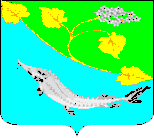 КОМИССИЯ ПО ДЕЛАМ НЕСОВЕРШЕННОЛЕТНИХ И ЗАЩИТЕ ИХ ПРАВ ЛЕНИНСКОГО МУНИЦИПАЛЬНОГО РАЙОНА ВОЛГОГРАДСКОЙ ОБЛАСТИКОМИССИЯ ПО ДЕЛАМ НЕСОВЕРШЕННОЛЕТНИХ И ЗАЩИТЕ ИХ ПРАВ ЛЕНИНСКОГО МУНИЦИПАЛЬНОГО РАЙОНА ВОЛГОГРАДСКОЙ ОБЛАСТИКОМИССИЯ ПО ДЕЛАМ НЕСОВЕРШЕННОЛЕТНИХ И ЗАЩИТЕ ИХ ПРАВ ЛЕНИНСКОГО МУНИЦИПАЛЬНОГО РАЙОНА ВОЛГОГРАДСКОЙ ОБЛАСТИКОМИССИЯ ПО ДЕЛАМ НЕСОВЕРШЕННОЛЕТНИХ И ЗАЩИТЕ ИХ ПРАВ ЛЕНИНСКОГО МУНИЦИПАЛЬНОГО РАЙОНА ВОЛГОГРАДСКОЙ ОБЛАСТИПОСТАНОВЛЕНИЕПОСТАНОВЛЕНИЕПОСТАНОВЛЕНИЕПОСТАНОВЛЕНИЕ24 марта 2022 №7/13                                        Администрация       Ленинского                                    муниципального района